Рассмотрев предложения, поступившие по итогам обсуждения проектов правовых актов о нормировании в целях осуществления общественного контроля,  в целях исполнения требований постановления администрации Города Томска от 18.05.2016 № 418 «Об утверждении требований к порядку разработки и принятия правовых актов о нормировании в сфере закупок для обеспечения муниципальных нужд муниципального образования «Город Томск», содержанию указанных актов и обеспечению их исполнения», руководствуясь Уставом Города ТомскаДума РЕШИЛА:1. Утвердить сводку предложений общественных объединений, юридических и физических лиц, поступивших по итогам обсуждения проектов правовых актов Думы Города Томска о нормировании, согласно приложению к настоящему решению.2. Учесть предложения общественных объединений, юридических и физических лиц, поступившие по итогам обсуждения проектов правовых актов Думы Города Томска о нормировании, при принятии проектов правовых актов Думы Города Томска о нормировании.3. Разместить сводку предложений общественных объединений, юридических и физических лиц, поступивших по итогам обсуждения проектов правовых актов Думы Города Томска о нормировании, на официальном сайте Думы Города Томска не позднее 3 рабочих дней со дня вступления в силу настоящего решения.4. Настоящее решение вступает в силу с даты его принятия.5. Контроль за исполнением настоящего решения возложить на постоянную комиссию по Регламенту и правовым вопросам Думы Города Томска (М.Ю.Корнев).Председатель Думы Города Томска                     	 С.Ю.Панов  Приложение к решениюДумы Города Томскаот 06.12.2016 № 437Сводка предложений общественных объединений, юридических и физических лиц, поступивших по итогам обсуждения проектов правовых актов Думы Города Томска о нормировании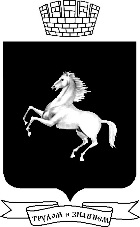 ДУМА ГОРОДА ТОМСКАРЕШЕНИЕДУМА ГОРОДА ТОМСКАРЕШЕНИЕ06.12.2016       № 437Об утверждении сводки предложений общественных объединений, юридических и физических лиц, поступивших по итогам обсуждения проектов правовых актов Думы Города Томска о нормировании  № п/пАвторСодержание предложенияРезультат рассмотрения(учесть/не учесть)1Заячук С.Р.В пункте 2 требований к порядку разработки и принятия правовых актов о нормировании в сфере закупок для обеспечения муниципальных нужд муниципального образования «Город Томск», содержанию указанных актов и обеспечению их исполнения (Постановление Администрации Города Томска от 18.05.2016 № 418) содержится требование о разработке по соответствующим вопросам двух самостоятельных муниципальных правовых актов.По этой причине предлагаю издать два решения Думы Города Томска: первое – об утверждении нормативных затрат на обеспечение функций Думы Города Томска;второе – об утверждении требований к отдельным видам товаров, работ, услуг (в том числе предельные цены товаров, работ, услуг), закупаемым Думой Города Томска.Учесть2Катушенко С.Э.Раздел I приложение 1.По пункту 4 раздела I предложение: словосочетание «депутатский значок» заменить на «нагрудный знак депутата Думы Города Томска»; пересмотреть количество приобретаемого товара.По пункту 5 раздела I предложение: при расшифровке «Укв 19 заседания»: 1) исключить обеспечение питьевой водой только одной конкретной фракции; 2) указать на какой период приобретается утвержденное количество воды.По пункту 6 раздела I предложения, аналогичные предложениям, указанным по пункту 5.По пункту 7 раздела I предложение: скорректировать содержание нормативных затрат (понятие), указанных в данном пункте.По пункту 8 раздела I предложение: скорректировать формулировку, учитывая закупаемые виды услуг.По пункту 11 раздела I предложение: пересмотреть количество рабочих дней в году на 247 (согласно производственному календарю на 2017 г. количество рабочих дней – 247), либо заменить число дней на показатель (например, Кр – количество рабочих дней в году).Также предлагаю предусмотреть нормативы цены для рамок багетных; новогодней атрибутики (ель новогодняя, елочные игрушки, гирлянды); уличных флагов (флаг города Томска, флаг РФ); стаканов, чашек, посуды, сервиза столового, набора столовых приборов; нормативы цены на  приобретение санитарно-гигиенического оборудования (диспенсеров для туалетной бумаги, диспенсеров для полотенец, диспенсеров для мыла, диспенсеров для бумажных покрытий на унитаз, комплекта инсталяции, унитаза, подвесной раковины, полупьедистала для раковины, комплекта раковины с пьедесталом, тумбы и пенала для раковины, писсуара подвесного, смесителя для раковины, водонагревателя, крючков, механизма смыва, радиатора алюминиевого, сифона для раковины, машины посудомоечной); нормативы цены на приобретение оборудования для архитектурной подсветки здания (светильников на кронштейне); нормативы цены на приобретение товаров строительно-хозяйственного назначения (товаров, таких как сетка москитная, замки дверные, цилиндры на замок, навесные замки для шкафа, замок тросовый, средство для мойки и ухода за автомобилем, автошампунь, прожектор уличный, растворитель уайт-спирит, растворитель аммиак, растворитель ацетон, эмаль для радиаторов, преобразователь ржавчины, полиэтиленовая пленка, лак битумный, краска ВД, лампы светодиодные, влагозащищенный светильник, стартер, светодиодный светильник, потолочная плита (Армстронг), защелка межкомнатная, задвижка мебельная, набор для крепления стеклянной дверки, петля дверная, батарейки, колесико для кресла, петля мебельная, опора регулируемая под ЛДСП, шуруп, дюбель, дюбель-гвоздь, сгоны, кран шаровый, дюбель-хомут, вилка кабельная, вилка электрическая, хомуты, монтажная площадка, адаптер-переходник с заземлением, шнур, тройник, патроны, розетки, набор дрель, шуруповерт, пылесос строительный, звонок, шпатель, кордщетка (набор), заглушка, накладки фетровые самоклеящиеся, щетка латунная, амортизатор самоклеющийся, шуруп-полукольцо, изолента, сверло, кабель-каналы, кабель ВВГ, выключатели автоматические, устройство защитного отключения, сжим, провод, бокс, набор кованых бит, светильник ЛПО, пропитка комплексной огнезащиты и биозащиты древесины, герметик силикон).Обращаю ваше внимание, что в приложении 1 отсутствуют формулы для расчета затрат: на приобретение цветочной продукции для вручения (возложения); затраты на сервисное обслуживание автоматизированного узла коммерческого учета тепловой энергии и гидравлическое испытание теплового узла и системы отопления; затраты на техническое обслуживание теплообменного оборудования; затраты на техническое обслуживание и планово-предупредительный ремонт систем пожарной сигнализации; затраты на услуги автовышки; затраты на обеспечение организации справочной литературой; затраты на очистку крыши административного здания от снега, наледи и снежноледяных образований, уборке и вывозу сброшенного снега, наледи, сосулек после очистки крыши здания.Также обращаю ваше внимание, что не учтены затраты на услуги нотариуса, приобретение открыток, а также товары на буфетное обслуживание: чай, кофе, сливки, сахар, печенье.Раздел II приложение 1. Обращаю ваше внимание, что согласно Закону Томской области от 11.09.2007 №198-ОЗ «О муниципальной службе Томской области» должности муниципальной службы подразделяются на группы, а не на категории.  Также обращаю внимание, что при установлении нормативов следует учитывать не только разделение муниципальных служащих на группы, но и наличие лиц, замещающих муниципальные должности.По пункту 5 раздела II Приложения 1 предлагаю рассмотреть возможность исключения примечания о том, в каких случаях устанавливается тот или иной принтер, поскольку документ регулирует вопросы нормирования затрат на закупку товаров, работ и услуг. Аналогичное замечание по пункту 7 раздела II Приложения 1.В пункте 12 раздела II Приложения 1 относительно мебели для кабинетов сотрудников и персонала указан норматив цены для стола письменного в трех разных суммах. Аналогичное замечание к нормативу цены относительно стеллажа в серверном помещении. Подразделение стула для совещания на тип 1 и тип 2 для председателей комитета. В пункте 13 раздела II Приложения 1 указано три норматива цены на ножницы. Отсутствует описание их различий. Аналогичное замечание относительно нормативов цены на планшет, подставку-органайзер, ручку гелиевую, точилку для карандашей.В пункте 14 раздела II Приложения 1 в разделе «Прочие основные средства» указано два норматива цены на корзину для бумаг. Отсутствует описание их различий.В пункте 15 раздела II Приложения 1 указано два норматива цены на туалетную бумагу в мини рулонах и на фонарь светодиодный. Отсутствует описание их различий.Учесть(при учете   руководствоваться наличием нужды в закупке товаров, определенных автором предложений)